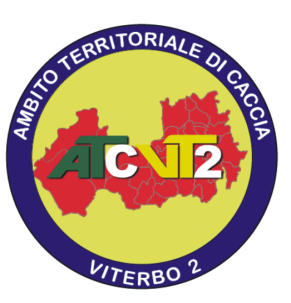               Ambito Territoriale di Caccia VT2            Associazione “  TUSCIA SUD”                            DOMANDA CACCIATORI                NON RESIDENTI ANAGRAFICAMENTE NEL LAZIO ATC-VT2Via Cavour n°1401100 ViterboIl sottoscritto ______________________________________ nato il ______________ a  ____________________  provincia di (sigla) __________ e residente nel Comune di ______________________  provincia di (sigla) __________  CAP ____________  Via _______________________________________________ n° _______telefono _____________________ CHIEDE DI ESSERE ISCRITTO ALL’ATC VT2: 	 a) Residenza venatoria: ……………..  b) II° ATC: ………………………….  Dichiara a tal fine di:	- essere proprietario, affittuario o titolare di altro diritto di godimento di fondo rustico e/o abitazione situati in un                    Comune ricadente nel comprensorio dell’ATC  - esercitare attività di lavoro stabile e continuativa in un Comune ricadente nel comprensorio dell’ATC prescelto ..- essere nativo nella Provincia in cui ricade l’ATC …………………………………………………………………...- essere residente in un Comune limitrofo all’ATC prescelto ………………………………………………………..-  essere iscritto ad una squadra di cinghiale …               che opera nell’ATC  _______________    (indicare sigla ATC)- di rinunciare all’iscrizione “di diritto” all’ATC di residenza anagrafica (solo in caso di richiesta di “residenza venatoria” per un ATC diverso da quello di residenza anagrafica. E’ necessario, inoltre, inviare copia della presente all’ATC di residenza anagrafica).     Forma di caccia prescelta: 1)  da appostamento fisso  ………………………………………………………………		           2)  nell’insieme delle altre forme di caccia  …………………………………………….  Dichiara, inoltre, sotto la propria responsabilità e consapevole delle sanzioni penali ai sensi dell’art. 76 del D.P.R. 28.12.2000 N.445 per dichiarazioni mendaci, che quanto sottoscritto corrisponde a verità.Data: ___/____/_____								FIRMA     _____________________________DICHIARAZIONE DI CONSENSO  ai sensi del decreto legislativo n.196 /2003sulla tutela dei dati personaliIl sottoscritto attesta il proprio libero consenso al trattamento dei dati  personali risultanti dalla presente scheda ai soli fini previsti  ed indicate nelle avvertenzeData: ___/____/_____						FIRMA     _____________________________Termini di presentazione della domanda dal 01 giugno al 30 giugno di ogni anno. Per le domande pervenute a mezzo lettera RACCOMANDATA farà fede la data riportata sul  timbro postale di spedizioneLa consegna a mano della domanda si potrà effettuare il Lunedì – Mercoledì – Venerdì dalle ore 9,30 alle ore 12,30.Via Cavour 14  01100 Viterbo -  Tel.Fax 0761/303140C. F. 90053120565  - e-mail: info@atcvt2.it